We CanTM Club Curriculum Scope and Sequence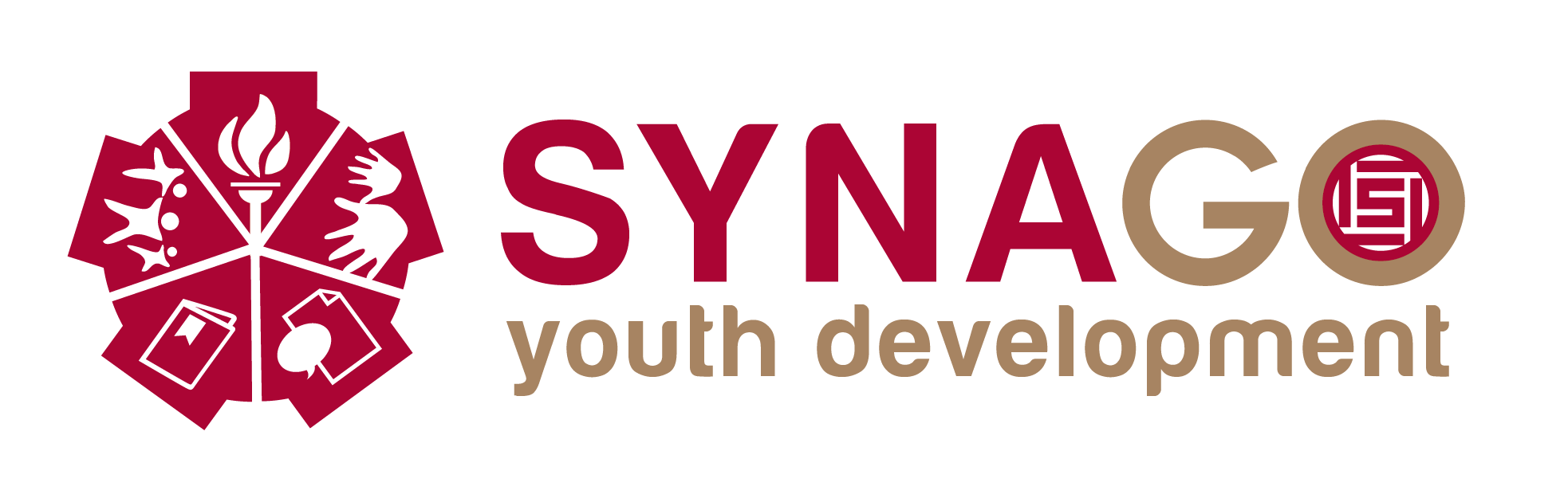 based on Synago Youth Development Model for Global LeadershipSustainable Hope Thailand Foundation 2014Sustainable Hope International works with poor, underprivileged, neglected, at-risk and orphaned youth by providing leadership training and scholarships for advanced education. SHI works in partnership with the Thailand Ministry of Education in providing leadership training programs in government sponsored Welfare Schools and orphanages. Skill FocusYear 1Year 2Year 3Learning Language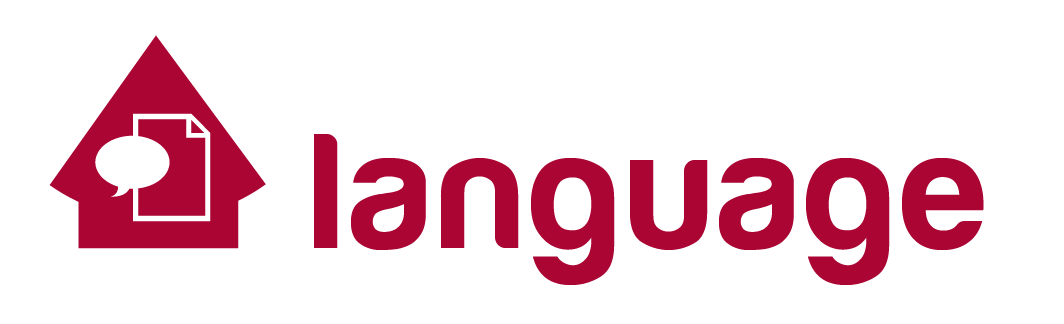 Learning LanguageLearning LanguageLearning LanguageEnglish As a Second LanguageLearning about SelfLearning about RelationshipsLeaning about Global IssuesBasic GrammarComprehension & UnderstandingComprehension & Understanding Conversational EnglishConversational EnglishConversational EnglishBecoming A Leader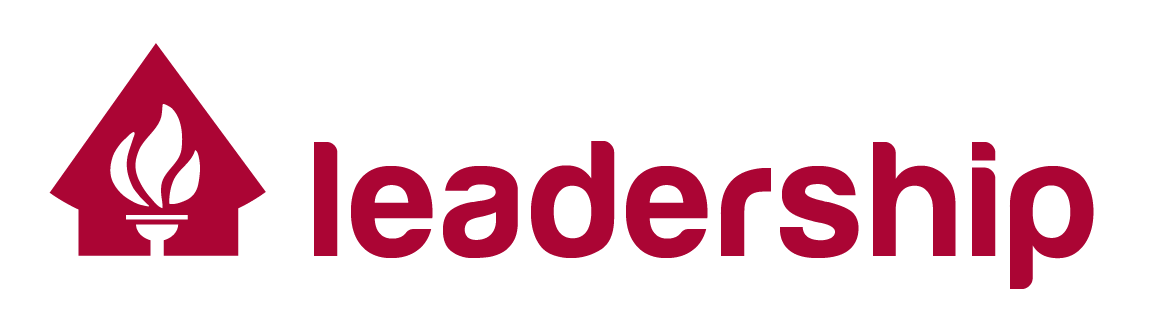 Becoming A LeaderBecoming A LeaderBecoming A LeaderParliamentary Skills in conducting meetingsHow to have a Meeting,How to make a motion, How to end a meetingHow to ask for information,How to make amendments How to postpone actionHow to call a Point of Order,How to delay an action How to call for the vote.Basic Leadership SkillsCommunicatingWorking in TeamsCooperation and collaborationTaking action, Pursuing GoalsIdentifying/Prioritizing ProblemsFinding Solutions and Making DecisionsPublic Speaking:Learning to DebateLeading meetings and understanding leadership rolesIntroducing others, Interviewing, and PresentingMotivational Leadership PrinciplesRecord Keeping and ReportingAccountability and transparencyGlobal Leadership SkillsOrganizing and delegatingSetting priorities, information gathering and goal settingUnderstanding Myself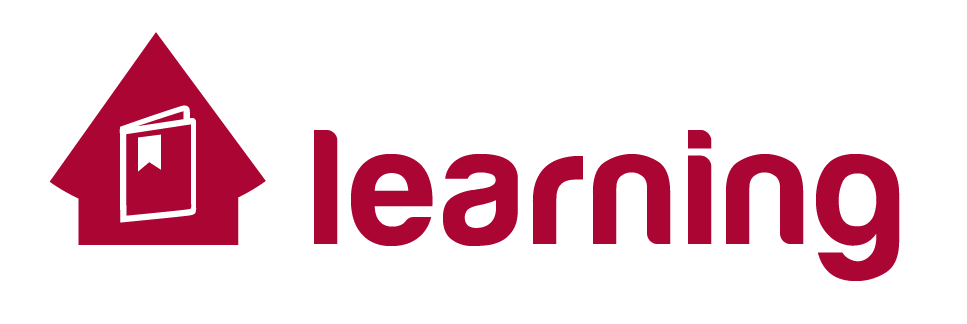 Understanding MyselfUnderstanding MyselfUnderstanding MyselfSelf-knowledgeWho Am I?Me in RelationshipEmpowered GirlsGender Roles, statistics, careersLearning about what I valueDiscovering my interestsEmpowered Boys Critical Thinking SkillsMaking good decisionsImproving my actionsActing to help othersDiscovering my StrengthsBuilding on my StrengthsApplying my StrengthsCaring for Myself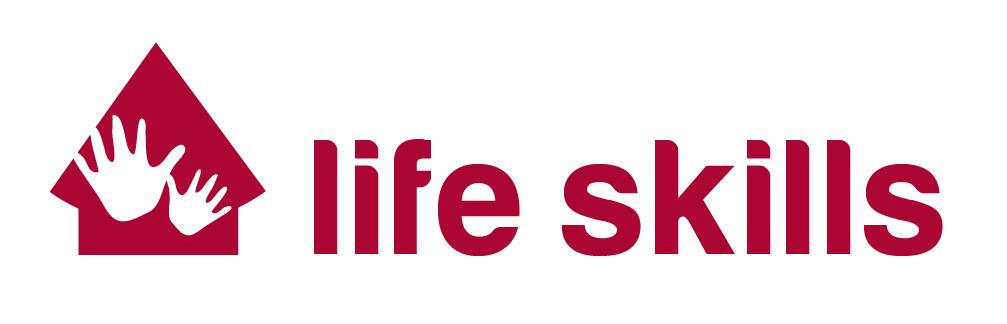 Caring for MyselfCaring for MyselfCaring for MyselfHealthResisting Drug Use: Making Healthy ChoicesPersonal Hygiene, Cleanliness, Disease Prevention, HIV/AidsSex Education, ethics, and gender issuesNutrition Taking Care of Yourself: Basic First AidChildcare, ParentingFinanceWants and Needs:Making Wise ChoicesLife Expenses: Housing, food, transportation, healthcare, Economy and systems: employment potential, (negatives: child labor/brides, prostitution)Goals, Planning and BudgetingUnderstanding banking, economic issues, life planningAssessing resources: micro-loans, savings accounts, investingVocationCommitment to Lifelong LearningExploring livelihood, career, job skills, educationJob seeking skills, interviewing, creating resumes, Social Skills and Codes of ConductWork ethic, workplace manners, labor lawsLocal and World marketplace, entrepreneurial spirit, starting a businessCommunity Service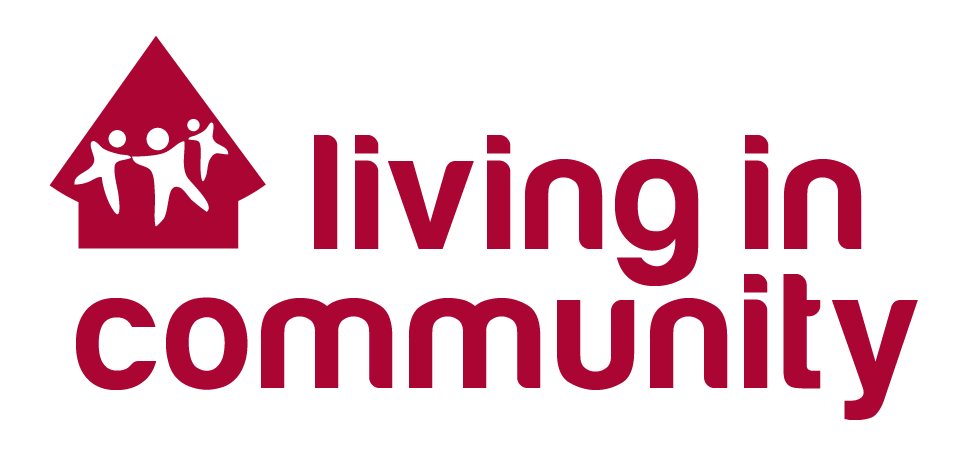 Community ServiceCommunity ServiceCommunity ServiceCitizenship and CultureBelonging to CommunitiesCommunity Service: Individual VolunteeringLaws and legal systemsEcology and environmentLocal and Global Institutions for Solving Problems: Government, NGO, Business, SocialTeam Service Learning Macro-ProjectLearning from Community Leaders(Educational, business, sports, medical, legal, governmental)Interviewing Community LeadersMentoring Volunteering/internships with community/business leadersshadowing for summer project on career interests, educational opportunitiesTeam Service Learning Micro-Project Exploring and Understanding how we encounter other cultures